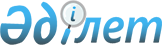 Е.Ә.Ыдырысовты Қазақстан Республикасының Сыртқы істер министрі қызметіне тағайындау туралыҚазақстан Республикасы Президентінің 2012 жылғы 28 қыркүйектегі № 398 Жарлығы

      Ерлан Әбілфайызұлы Ыдырысов Қазақстан Республикасының Сыртқы істер министрі болып тағайындалсын, ол Қазақстан Республикасының Америка Құрама Штаттарындағы Төтенше және өкілетті елшісі қызметінен босатылсын.      Қазақстан Республикасының

      Президенті                                        Н.НАЗАРБАЕВ
					© 2012. Қазақстан Республикасы Әділет министрлігінің «Қазақстан Республикасының Заңнама және құқықтық ақпарат институты» ШЖҚ РМК
				